Kako imenujemo pripomočke, stroje in orodja na posamezni fotografiji? V pomoč so ti pomešano zapisani odgovori, pravilnega vpiši pod fotografijo.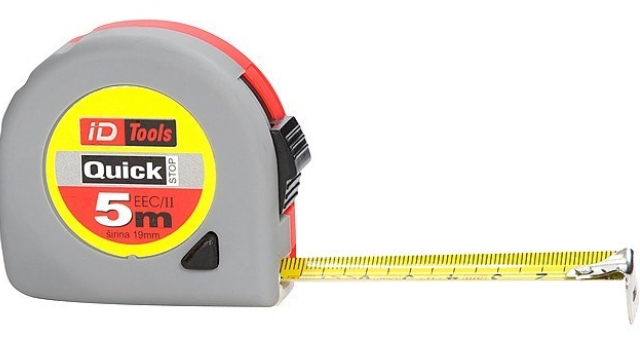 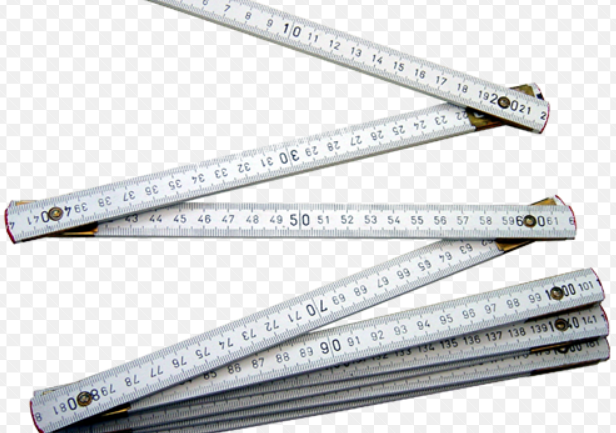 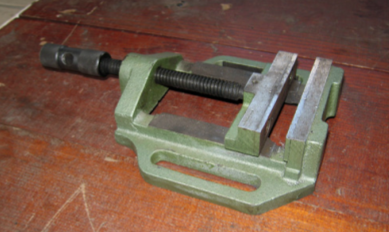 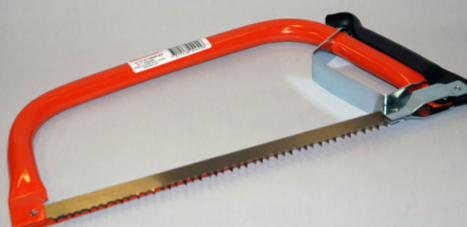 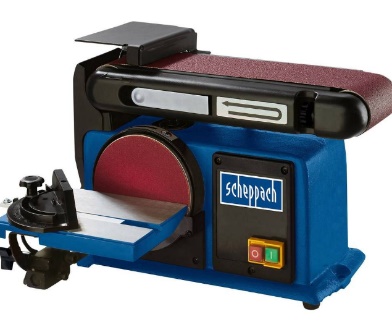 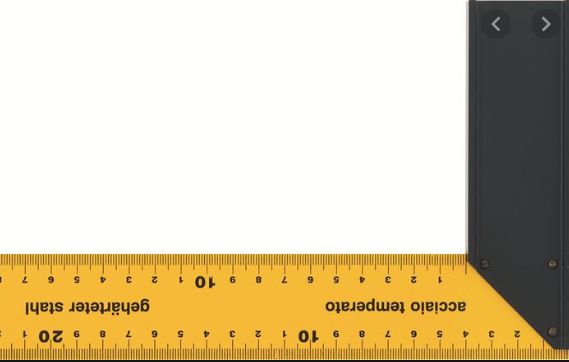 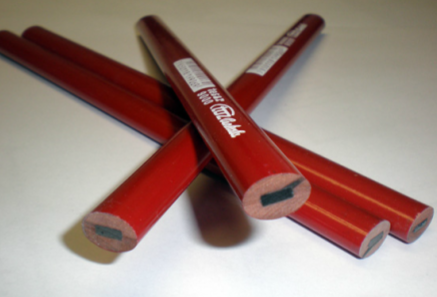 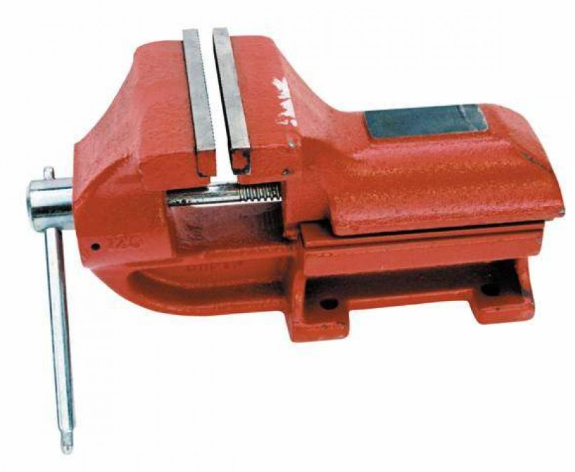 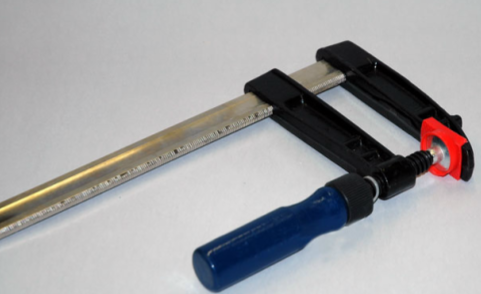 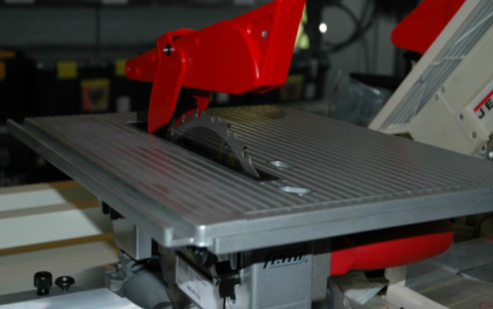 